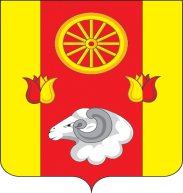 Администрация  Кормовского сельского поселения                                                               ПОСТАНОВЛЕНИЕ29.03.2024	                                                     № 42	                                           с. КормовоеВ целях исполнения обязательств, установленных подпунктами 2.1.1 и 2.1.2 пункта 2.1 Соглашения от 29.12.2023 № 32/5д о мерах по социально-экономическому развитию и оздоровлению муниципальных финансов Кормовского сельского поселения Ремонтненского района, заключенного между Администрацией Кормовского сельского поселения Ремонтненского района Ростовской области и министерством финансов Ростовской области,              ПОСТАНОВЛЯЮ:          1.Утвердить План мероприятий по росту доходного потенциала Кормовского сельского поселения и оптимизации расходов бюджета Кормовского сельского поселения Ремонтненского района предусматривающего, в том числе мероприятия по повышению эффективности расходов на содержание бюджетной сети, и его реализации в году предоставления дотации до 2030 года согласно приложению 1 к настоящему постановлению.2. Органу местного самоуправления Кормовского сельского поселения не устанавливать новых расходных обязательств, не связанных с решением вопросов, отнесенных Конституцией Российской Федерации, федеральными и областными законами к полномочиям органов местного самоуправления.3.Установить запрет на увеличение численности муниципальных служащих Администрации Кормовского сельского поселения.4.Обеспечить включение средств на реализацию новых инвестиционных проектов в бюджет Кормовского сельского поселения Ремонтненского района только при формировании проекта решения Собрания депутатов Кормовского сельского поселения о бюджете Кормовского сельского поселения Ремонтненского района на очередной финансовый год и на плановый период. Рассмотрение возможности включения в бюджет Кормовского сельского поселения Ремонтненского района средств на новые инвестиционные проекты в процессе его исполнения осуществлять только в части инвестиционных проектов, связанных с реализацией Указа Президента Российской Федерации от 21.07.2020 № 474 «О национальных целях Российской Федерации на период до 2030 года».5. Администрации Кормовского сельского поселения обеспечить соблюдение установленного Правительством Ростовской области норматива формирования расходов на содержание органов местного самоуправления муниципальных образований Ростовской области.6. Администрации Кормовского сельского поселения представлять в Финансовый отдел Администрации Ремонтненского района ежеквартально, до 10-го числа месяца, следующего за отчетным кварталом отчет об исполнении Плана мероприятий по росту доходного потенциала Кормовского сельского поселения и оптимизации расходов бюджета Кормовского сельского поселения Ремонтненского района предусматривающего, в том числе мероприятия по повышению эффективности расходов на содержание бюджетной сети, и его реализации в году предоставления дотации до 2030 года по форме согласно приложению № 2 к настоящему постановлению.7.Признать утратившими силу постановления Администрации Кормовского сельского поселения по Перечню согласно приложению № 3.8.Настоящее постановление вступает в силу со дня его официального обнародования.9.Контроль за выполнением постановления оставляю за собой. Глава АдминистрацииКормовского сельского поселения           	                                         В.В. СикаренкоПостановление вносит:сектор экономики и финансовПриложение №1к постановлениюАдминистрации Кормовского сельского поселенияот 29.03.2024 № 42ПЛАНмероприятий по росту доходного потенциала Кормовского сельского поселения и оптимизации расходов бюджета Кормовского сельского поселения Ремонтненского района, предусматривающего, в том числе мероприятия по повышению эффективности расходов на содержание бюджетной сети, и его реализации в году предоставления дотации до 2030 года Примечание.Список используемых сокращений:Х – данные ячейки не заполняются.* Финансовая оценка (бюджетный эффект) рассчитывается:по I разделу – как планируемое увеличение поступлений в бюджет Кормовского сельского поселения Ремонтненского района в соответствующем году по итогам проведения мероприятия;по II разделу – как планируемая оптимизация расходов бюджета Кормовского сельского поселения Ремонтненского района в соответствующем году по итогам проведения мероприятия; по III разделу – как планируемая оптимизация средств бюджета Кормовского сельского поселения Ремонтненского района в соответствующем году по итогам проведения мероприятия. ** Запланировать финансовую оценку (бюджетный эффект) не представляется возможным. Финансовая оценка (бюджетный эффект) будет определена по итогам проведения мероприятия и отражена в отчете. Приложение № 2к постановлениюАдминистрации Кормовскогосельского поселенияот 29.03.2024 № 42ОТЧЕТоб исполнении Плана мероприятий по росту доходного потенциала Кормовского сельского поселения и оптимизации расходов бюджета Кормовского сельского поселения Ремонтненского района, предусматривающего, в том числе мероприятия по повышению эффективности расходов на содержание бюджетной сети, и его реализации в году предоставления дотации до 2030 года * Заполняется в соответствии с приложением № 1.** Указываются правовые, финансовые, организационные и иные инструменты, используемые для эффективного выполнения мероприятия.*** Заполняется в случае неисполнения плановых значений финансовой оценки (бюджетного эффекта).Приложение № 3к постановлениюАдминистрации Кормовскогосельского поселения                                                                                                                                                            от  29.03.2024 № 42             ПЕРЕЧЕНЬпостановлений Администрации Кормовского сельского поселения,признанных утратившими силу1. Постановление Администрации Кормовского сельского поселения от 15.10.2018 № 96 «Об утверждении Плана мероприятий по оптимизации расходов бюджета Кормовского сельского поселения Ремонтненского района и сокращению муниципального долга Кормовского сельского поселения до 2020 года».2. Постановление Администрации Кормовского сельского поселения от 07.06.2019 № 63 «О внесении изменений в постановление Администрации Кормовского сельского поселения от  15.10.2018 № 96».3. Постановление Администрации Кормовского сельского поселения от 06.08.2019 № 81 «О внесении изменений в постановление Администрации Кормовского сельского поселения от  15.10.2018 № 96».4. Постановление Администрации Кормовского сельского поселения от 25.09.2020 № 87 «О внесении изменений в постановление Администрации Кормовского сельского поселения от  15.10.2018 № 96».5. Постановление Администрации Кормовского сельского поселение от 27.10.2021 № 108 «О внесении изменений в постановление Администрации Кормовского сельского поселения от  15.10.2018 № 96».6. Постановление Администрации Кормовского сельского поселения  от 06.05.2022 № 46 «О внесении изменений в постановление Администрации Кормовского сельского поселения от 15.10.2018 № 96».Об утверждении Плана мероприятий по росту доходного потенциала Кормовского сельского поселения и оптимизации расходов бюджета Кормовского сельского поселения Ремонтненского района, предусматривающего,  в том числе мероприятия по повышению эффективности расходов на содержание бюджетной сети, и его реализации в году предоставления дотации до 2030 года№п/пНаименование мероприятияОтветственный исполнительСрок исполненияФинансовая оценка (бюджетный эффект) (тыс. рублей)*Финансовая оценка (бюджетный эффект) (тыс. рублей)*Финансовая оценка (бюджетный эффект) (тыс. рублей)*Финансовая оценка (бюджетный эффект) (тыс. рублей)*Финансовая оценка (бюджетный эффект) (тыс. рублей)*Финансовая оценка (бюджетный эффект) (тыс. рублей)*Финансовая оценка (бюджетный эффект) (тыс. рублей)*№п/пНаименование мероприятияОтветственный исполнительСрок исполнения2024 год2025 год2026 год2027 год2028 год2029 год2030 год1234567891011I. Направления по росту доходов бюджета Кормовского сельского поселения Ремонтненского районаI. Направления по росту доходов бюджета Кормовского сельского поселения Ремонтненского районаI. Направления по росту доходов бюджета Кормовского сельского поселения Ремонтненского районаI. Направления по росту доходов бюджета Кормовского сельского поселения Ремонтненского районаI. Направления по росту доходов бюджета Кормовского сельского поселения Ремонтненского районаI. Направления по росту доходов бюджета Кормовского сельского поселения Ремонтненского районаI. Направления по росту доходов бюджета Кормовского сельского поселения Ремонтненского районаI. Направления по росту доходов бюджета Кормовского сельского поселения Ремонтненского районаI. Направления по росту доходов бюджета Кормовского сельского поселения Ремонтненского районаI. Направления по росту доходов бюджета Кормовского сельского поселения Ремонтненского районаI. Направления по росту доходов бюджета Кормовского сельского поселения Ремонтненского районаВсего по разделу IВсего по разделу IВсего по разделу I75,076,077,01.Мероприятия по расширению налогооблагаемой базы бюджета Кормовского сельского поселения Ремонтненского районаМероприятия по расширению налогооблагаемой базы бюджета Кормовского сельского поселения Ремонтненского районаМероприятия по расширению налогооблагаемой базы бюджета Кормовского сельского поселения Ремонтненского районаМероприятия по расширению налогооблагаемой базы бюджета Кормовского сельского поселения Ремонтненского районаМероприятия по расширению налогооблагаемой базы бюджета Кормовского сельского поселения Ремонтненского районаМероприятия по расширению налогооблагаемой базы бюджета Кормовского сельского поселения Ремонтненского районаМероприятия по расширению налогооблагаемой базы бюджета Кормовского сельского поселения Ремонтненского районаМероприятия по расширению налогооблагаемой базы бюджета Кормовского сельского поселения Ремонтненского районаМероприятия по расширению налогооблагаемой базы бюджета Кормовского сельского поселения Ремонтненского районаМероприятия по расширению налогооблагаемой базы бюджета Кормовского сельского поселения Ремонтненского района1.1.Повышение эффективности использования имущества 
(в том числе земельных участков), находящегося 
в государственной 
и муниципальной собственности Администрация Кормовского сельского поселенияежегодно**************1.2.Актуализация налогооблагаемой базы, в том числе вовлечение в налоговый оборот объектов недвижимости, включая земельные участкиАдминистрация Кормовского сельского поселенияежегодно**************1.3.Проведение мероприятий, направленных на обеспечение налогообложения ранее учтенных объектов недвижимости, предусмотренных Федеральным законом от 13.07.2015 № 218-ФЗ «О государственной регистрации недвижимости»:- реализация положений статьи 69 «Признание ранее возникших прав, прав, возникших в силу закона. Ранее учтенные объекты недвижимости»;- реализация положений статьи 69.1 «Выявление правообладателей ранее учтенных объектов недвижимости»Администрация Кормовского сельского поселенияна постоянной основе**************2.Повышение собираемости доходов, поступающих в бюджет сельского поселения и сокращение задолженностиПовышение собираемости доходов, поступающих в бюджет сельского поселения и сокращение задолженностиПовышение собираемости доходов, поступающих в бюджет сельского поселения и сокращение задолженностиПовышение собираемости доходов, поступающих в бюджет сельского поселения и сокращение задолженностиПовышение собираемости доходов, поступающих в бюджет сельского поселения и сокращение задолженностиПовышение собираемости доходов, поступающих в бюджет сельского поселения и сокращение задолженностиПовышение собираемости доходов, поступающих в бюджет сельского поселения и сокращение задолженностиПовышение собираемости доходов, поступающих в бюджет сельского поселения и сокращение задолженностиПовышение собираемости доходов, поступающих в бюджет сельского поселения и сокращение задолженностиПовышение собираемости доходов, поступающих в бюджет сельского поселения и сокращение задолженности2.1.Снижение дебиторской задолженности по доходам, поступающим в бюджет Кормовского сельского поселения Ремонтненского района за счет повышения эффективности работы Координационного совета  при Администрации Кормовского сельского поселения по вопросам собираемости налогов и других обязательных платежей в бюджет и внебюджетные фонды  Администрация Кормовского сельского поселенияежегодно75,076,077,0********II. Направления по оптимизации расходов бюджета Кормовского сельского поселения Ремонтненского районаII. Направления по оптимизации расходов бюджета Кормовского сельского поселения Ремонтненского районаII. Направления по оптимизации расходов бюджета Кормовского сельского поселения Ремонтненского районаII. Направления по оптимизации расходов бюджета Кормовского сельского поселения Ремонтненского районаII. Направления по оптимизации расходов бюджета Кормовского сельского поселения Ремонтненского районаII. Направления по оптимизации расходов бюджета Кормовского сельского поселения Ремонтненского районаII. Направления по оптимизации расходов бюджета Кормовского сельского поселения Ремонтненского районаII. Направления по оптимизации расходов бюджета Кормовского сельского поселения Ремонтненского районаII. Направления по оптимизации расходов бюджета Кормовского сельского поселения Ремонтненского районаII. Направления по оптимизации расходов бюджета Кормовского сельского поселения Ремонтненского районаII. Направления по оптимизации расходов бюджета Кормовского сельского поселения Ремонтненского районаВсего по разделу IIВсего по разделу IIВсего по разделу II1.Оптимизация расходов на муниципальное управлениеОптимизация расходов на муниципальное управлениеОптимизация расходов на муниципальное управлениеОптимизация расходов на муниципальное управлениеОптимизация расходов на муниципальное управлениеОптимизация расходов на муниципальное управлениеОптимизация расходов на муниципальное управлениеОптимизация расходов на муниципальное управлениеОптимизация расходов на муниципальное управлениеОптимизация расходов на муниципальное управление1.1.Инвентаризация расходных обязательств Кормовского сельского поселения с целью установления расходных обязательств, не связанных 
с решением вопросов, отнесенных Конституцией Российской Федерации, 
федеральными и областными законами к полномочиям органов местного самоуправления Администрация Кормовского сельского поселенияпостоянноХХХХХХХ1.2.Подготовка проектов нормативных правовых актов органов местного самоуправления Кормовского сельского поселения об отмене расходных обязательств, не связанных с решением вопросов, отнесенных Конституцией Российской Федерации, федеральными и областными законами 
к полномочиям органов местного самоуправленияАдминистрация Кормовского сельского поселенияпри необходимостиХХХХХХХ2.Оптимизация расходов на содержание бюджетной сети, а также численности работников бюджетной сферыОптимизация расходов на содержание бюджетной сети, а также численности работников бюджетной сферыОптимизация расходов на содержание бюджетной сети, а также численности работников бюджетной сферыОптимизация расходов на содержание бюджетной сети, а также численности работников бюджетной сферыОптимизация расходов на содержание бюджетной сети, а также численности работников бюджетной сферыОптимизация расходов на содержание бюджетной сети, а также численности работников бюджетной сферыОптимизация расходов на содержание бюджетной сети, а также численности работников бюджетной сферыОптимизация расходов на содержание бюджетной сети, а также численности работников бюджетной сферыОптимизация расходов на содержание бюджетной сети, а также численности работников бюджетной сферыОптимизация расходов на содержание бюджетной сети, а также численности работников бюджетной сферы2.1.Анализ штатных расписаний муниципальных учреждений Кормовского сельского поселения, в том числе принятие мер по сокращению штатной численности Главные распорядители средств местного бюджетаежегодно**************2.2.Проведение инвентаризации движимого и недвижимого имущества подведомственных учреждений с последующим исключением содержания имущества, не используемого учреждением для выполнения муниципального задания Администрация Кормовского сельского поселенияежегодно**************3.Совершенствование системы закупок для муниципальных нуждСовершенствование системы закупок для муниципальных нуждСовершенствование системы закупок для муниципальных нуждСовершенствование системы закупок для муниципальных нуждСовершенствование системы закупок для муниципальных нуждСовершенствование системы закупок для муниципальных нуждСовершенствование системы закупок для муниципальных нуждСовершенствование системы закупок для муниципальных нуждСовершенствование системы закупок для муниципальных нуждСовершенствование системы закупок для муниципальных нужд3.1.Использование главными распорядителями средств  бюджета поселения и их подведомственными учреждениями совместных конкурсов и аукционов на закупку идентичных товаров, работ, услуг в соответствии со статьей 25 Федерального закона от 05.04.2013 
№ 44-ФЗ «О контрактной системе в сфере закупок товаров, работ, услуг 
для обеспечения государственных и муниципальных нужд» в целях сокращения расходов на закупки для муниципальных нужд, а также ограничения доступа недобросовестных поставщиков к крупным лотам Администрация Кормовского сельского поселенияежегодно**************3.2.Использование возможностей регионального портала закупок малого объема для осуществления закупок малого объема в прозрачной и конкурентной среде, обеспечивающей возможность достижений экономии от таких закупокАдминистрация Кормовского сельского поселенияежегодно**************3.3.Осуществление полномочий по контролю в сфере закупок, закрепленных за финансовыми органами законодательством Российской Федерации о контрактной системе в сфере закупокАдминистрация Кормовского сельского поселенияI квартал   2024 года**ХХХХХХ4.Оптимизация инвестиционных расходов и дебиторской задолженностиОптимизация инвестиционных расходов и дебиторской задолженностиОптимизация инвестиционных расходов и дебиторской задолженностиОптимизация инвестиционных расходов и дебиторской задолженностиОптимизация инвестиционных расходов и дебиторской задолженностиОптимизация инвестиционных расходов и дебиторской задолженностиОптимизация инвестиционных расходов и дебиторской задолженностиОптимизация инвестиционных расходов и дебиторской задолженностиОптимизация инвестиционных расходов и дебиторской задолженностиОптимизация инвестиционных расходов и дебиторской задолженности4.1.Анализ причин возникновения и принятия плана сокращения дебиторской задолженностиАдминистрация Кормовского сельского поселенияежегодноХХХХХХХ4.2.Сокращение случаев авансирования капитальных расходов Администрация Кормовского сельского поселенияна постоянной основеХХХХХХХ5.Система внутреннего муниципального финансового контроляСистема внутреннего муниципального финансового контроляСистема внутреннего муниципального финансового контроляСистема внутреннего муниципального финансового контроляСистема внутреннего муниципального финансового контроляСистема внутреннего муниципального финансового контроляСистема внутреннего муниципального финансового контроляСистема внутреннего муниципального финансового контроляСистема внутреннего муниципального финансового контроляСистема внутреннего муниципального финансового контроля5.1.Осуществление внутреннего муниципального финансового контроля с целью своевременного выявления и пресечения нарушений в сфере бюджетного законодательства Российской Федерации, законодательства Российской Федерации о контрактной системе в сфере закупок, недопущение и пресечение их в дальнейшем, а также возмещение ущерба, причиненного бюджету Кормовского сельского поселения Ремонтненского района, оплата административных штрафов Администрация Кормовского сельского поселенияежегодно**************Итого по Плану 75,076,077,0********№ п/п*Наименование мероприятия*Ответственный исполнитель*Срок исполненияСрок исполненияФинансовая оценка (бюджетный эффект),(тыс. рублей)*Финансовая оценка (бюджетный эффект), предусмотреннаяв решении о бюджете на отчетную дату(тыс. рублей)Полученный финансовый (бюджетный) эффект, (тыс. рублей)Полученный результат**Примечание***№ п/п*Наименование мероприятия*Ответственный исполнитель*план*фактФинансовая оценка (бюджетный эффект),(тыс. рублей)*Финансовая оценка (бюджетный эффект), предусмотреннаяв решении о бюджете на отчетную дату(тыс. рублей)Полученный финансовый (бюджетный) эффект, (тыс. рублей)Полученный результат**Примечание***12345678910